Announcements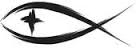 Meetings & EventsMonday, February 7th													Bible Study 7:30pmTuesday, February 8th													Bible Study 3:00pmTuesday, February 8th													Trustees 7pmWednesday, February 9th												Elders 7pmSunday, February 13th													Christian Ed. 12:15pmMonday, February 14th													Bible Study 7:30pmTuesday, February 15th													Bible Study 3:00pmATTENDANCE SHEETS	Please remember to fill out the attendance sheet you will find in your bulletin and leave it on the pew when you leave today.  The elders will collect them after the service.STEWARDSHIP CORNERLuke 5:5 – “And Simon answered, ‘Master, we toiled all night and took nothing!  But at your word I will let down the nets.’ ”  In Peter’s words there are both exasperation and trust.  He’s tired.  He tried his best and failed.  But he is still ready to trust God’s Word – and act on it.  Our stewardship is also a matter of trusting God’s Word and acting on it.MONDAY/TUESDAY BIBLE STUDY	We continue our 5 week bible study on “Predestination” tomorrow Monday, February 7th at 7:30pm and Tuesday, February 8th at 3:00pm in the fellowship hall.  Please join us for this interesting study and a time of fellowship.ENDOWMENT NEWS	2021 was a very good year for the Endowment Fund.  We were able to disburse a total of just over $29,000 during the year and still see the year-end value of the assets in the Fund grow significantly.  We assisted a student from Trinity Reed City to continue his studies at Concordia Nebraska as a professional church worker, provided a new reading curriculum for Trinity Manistee’s Day School, provided funds to assist the Lighthouse Pregnancy Care Center to make repairs to their handicapped entrance, as well as other grants and scholarship awards from the Fund in 2021.  These are some of the ways in which the Endowment Fund is able to enhance ministry here at Trinity Onekama.WHEN YOU’RE SICK	Please remember that when you’re sick, it would be best if you stay home.  We are still recording our worship service and putting it on our website.  If you are seriously injured or ill, please let Pastor know so we can get you on the shut-in list for visits.HELPERS FOR SUNDAY SCHOOL	We have a need for some helpers for Sunday School to assist the teacher with the children.  If you can help, please speak with Pastor or Jessica.DONUT NEWS	At the Voters meeting last week, the membership agreed to increase the prices of the donuts for 2022.  We will now charge $0.75/donut, $4.00/half dozen, and $8.00/dozen.  They also agreed that for 2021, 2022, and 2023 we will place whatever proceeds we make from the sale of donuts in the Building Fund.  We will have a sign on the wagon window to state what the money is being used for in our church.FEBRUARY BIRTHDAYSBev LeSarge’s Birthday						February 9thSue Johnson’s Birthday							February 17thLila Fink’s Birthday								February 20thBecky Kline’s Birthday							February 23rdRodney Schimke’s Birthday					February 26th